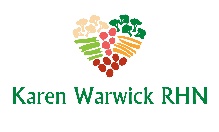 COMPLIANT BUTTERNUT SQUASH SOUPThis recipe was adapted from Alex Bury’s recipe.  I have altered a few ingredients.  This soup tastes like winter.  It is exactly the kind of comforting soup you need on a cold day. You are going to need a blender or immersion blender for this recipe.Ingredients:1 big butternut squash – peeled, de-seeded, and cut into 1-inch cubes (approximately 3 pounds)2 onions, chopped6 cloves of garlic, peeled7 cups of low sodium vegetable stock or filtered water1 bay leaf½ cup of orange juice1 Tbs. orange zest1 tsp. powdered ginger1 tsp. cinnamon½ tsp. nutmegMethod:In a large pot, put in the onions, garlic, squash, bay leaf and stock.Bring to a boil and then simmer gently for about 30 minutes.When the squash is tender, add the orange juice, orange zest, ginger, cinnamon and nutmeg. Simmer another 5 minutes.Remove the bay leaf.Puree with an immersion blender or let cool and place in a blender jar and process until smooth.  Transfer back to the pot, season to taste and reheat.Note:  This soup freezes really well.  You can freeze it in 4-cup servings as soup or 2-cup servings to put over rice or another whole grain.  